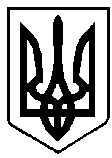 УКРАЇНАРІВНЕНСЬКА ОБЛАСТЬм. ВАРАШР О З П О Р Я Д Ж Е Н Н Яміського голови12 серпня 2022 року	      		               		№159-Род-22-1430Про утворення робочої групи (оперативного штабу) із забезпечення роботи найважливіших об’єктів інфраструктури міста Варашв умовах воєнного стануЗ метою забезпечення постійної координації спільних заходів щодо забезпечення роботи об’єктів критичної інфраструктури міста Вараш в умовах воєнного стану, відповідно до Закону України від 12 травня 2015 року №389-VIII «Про правовий режим воєнного стану», Указу Президента України від 24 лютого 2022 року №64/2022 (зі змінами від 17 травня 2022 року №341/2022) «Про введення воєнного стану в Україні», затвердженого Законом України від 22 травня 2022 року №2263-IХ, наказу начальника обласної військової адміністрації від 02 липня 2022 року №266 «Про призначення відповідальних осіб», протоколу наради при міському голові від 09 серпня 2022 року       №1001-ПТ-45-3120, керуючись статтею 42 Закону України «Про місцеве самоврядування в Україні»:Створити робочу групу (оперативний штаб) із забезпечення роботи найважливіших об’єктів інфраструктури міста Вараш в умовах воєнного стану (далі – оперативний штаб) у складі згідно з додатком 1430-КО-10.  Контроль за виконанням розпорядження залишаю за собою.Міський голова                                                                    Олександр МЕНЗУЛДодаток ЗАТВЕРДЖЕНО Розпорядження міського голови______________2022 року №_______Робоча група (оперативний штаб)із забезпечення роботи найважливіших об’єктів інфраструктури міста Вараш в умовах воєнного стану№ 1430-КО-10МЕНЗУЛ Олександр Павловичміський голова, керівник оперативного штабуВОСКОБОЙНИКІгор Сергійовичзаступник міського голови з питань діяльності виконавчих органів влади, заступник керівника оперативного штабуАНТОНІЧСергій Іванович начальник відділу оборонно-мобілізаційної роботи виконавчого комітету Вараської міської ради, секретар оперативного штабуЧлени робочої групи:Члени робочої групи:ВОЙТОВИЧ
Надія Степанівнадиректор КП «Управляюча компанія «Житлокомунсервіс» ВМРГРЕБЬОНКІНВолодимир Петровичначальник відділу інформаційної політики та комунікацій виконавчого комітету Вараської міської радиДЕНИСЮКСергій Миколайовичзаступник начальника – начальник відділу запобігання надзвичайним ситуаціям Вараського районного управління ГУ ДСНС України в Рівненській області (за згодою)ДЕРЕВ’ЯНЧУКГеннадій Миколайовичсекретар міської радиЗАБРОДОЦЬКИЙ Андрій Васильовичначальник управління з питань аварійної готовності та реагування ВП РАЕС (за згодою)КИСЛИЦИНФедір Георгійовичзаступник головного інженера з загальностанційних об’єктів ВП РАЕС (за згодою)ЛАТИШЕНКО Тетяна Іванівнадиректор КНП ВМР «Вараська багатопрофільна лікарня» МИРОНЧУКЖанна Миколаївна директор КНП ВМР «Вараський ЦПМД» ОРДИНАТОлег Ярославовичдиректор ТзОВ «Кузнецовський хлібозавод» (за згодою)ПАТЕЙЧУК Анатолій Володимировичначальник ДПРЗ-2 ГУ ДСНС України в Рівненській області (за згодою)РЕШЕТИЦЬКИЙСтаніслав Августовичдиректор КП «МЕМ»САУШКІНРоман Юрійовичдиректор КП ВТВК ВМРСЕРГІЙЧУКЮрій Васильовичдиректор КП «Благоустрій» ВМРСКЛЯРОВАндрій Вікторовичначальник Вараського районного територіального центру комплекту-вання та соціальної підтримки (за згодою)ТОНКОШКУРИЙАнатолій Васильовичначальник відділу цивільного захисту населення управління безпеки та внутрішнього контролю  виконавчого комітету Вараської міської радиЮЩУКДмитро Анатолійовичдиректор департаменту житлово-комунального господарства, майна та будівництва виконавчого комітету Вараської міської радиЯЙЧЕНЯВіта Анатоліївнаначальник управління безпеки та внутрішнього контролю  виконавчого комітету Вараської міської радиКеруючий справами  виконавчого комітету                                          Сергій ДЕНЕГА